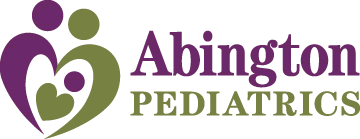 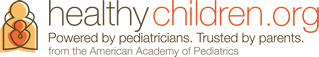 JaundiceWhat is Jaundice?A yellowish tinge to the skin which occurs in many newbornsIt is caused by the buildup of a chemical called bilirubin in the baby’s blood – this occurs while their liver is still maturingA mild case of jaundice is harmlessJaundice can become serious if the bilirubin level is highJaundice is more common in breast feeding newborns who are not nursing well – do not hesitate to call the office if you are having trouble breastfeeding Your baby will be checked for jaundice in the hospital and in our office at their first visitIf we suspect the baby is jaundice, we may send you to the lab for blood work to confirm – no need to worry, this is the best way to monitor the bilirubin levelHow is it treated?Jaundice is quite treatable, but most cases require no treatment at all In breast fed babies, jaundice may last up to three weeksIn formula-fed babies, jaundice usually resolves by two weeks If treatment is necessary, your baby will be placed under special lights when undressed – either at the hospital or at homeBreast feeding mothers should feed at least eight to twelve times per day which will help produce enough milk to keep the bilirubin levels lowWhen to call your pediatrician? Your baby’s skin turns more yellowYour baby’s abdomen, arms or legs are yellowThe whites of your baby’s eyes are yellowYour baby is jaundiced and is hard to wake, fussy, or not feeding well